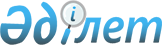 О внесении изменений в приказ Министра внутренних дел Республики Казахстан от 28 марта 2020 года № 261 "Об утверждении Правил оказания государственных услуг в сфере охранной деятельности"Приказ Министра внутренних дел Республики Казахстан от 28 сентября 2020 года № 647. Зарегистрирован в Министерстве юстиции Республики Казахстан 30 сентября 2020 года № 21323
      ПРИКАЗЫВАЮ:
      1. Внести в приказ Министра внутренних дел Республики Казахстан от 28 марта 2020 года № 261 "Об утверждении Правил оказания государственных услуг в сфере охранной деятельности" (зарегистрирован в Реестре государственной регистрации нормативных правовых актов № 20224, опубликован 6 апреля 2020 года в Эталонном контрольном банке нормативных правовых актов Республики Казахстан) следующие изменения:
      в Правилах оказания государственной услуги "Выдача лицензии на право занятия охранной деятельностью", утвержденных указанным приказом:
      часть вторую пункта 7 изложить в следующей редакции:
      "Сведения о документах, удостоверяющих личность, о государственной регистрации (перерегистрации) в качестве юридического лица, из устава юридического лица, о лицензии, об отсутствии судимости, о не привлечении к уголовной и административной ответственности, подтверждающие трудовую деятельность руководителя услугополучателя (при отсутствии возможности получения сведений из соответствующих информационных систем на Портале, у услугополучателя истребуется электронная копия документа, подтверждающего трудовую деятельность), из организаций, оказывающих медицинскую помощь в области психического здоровья (медицинские справки), услугодатель получает из соответствующих государственных информационных систем через шлюз "электронного правительства", об уплате лицензионного сбора в том числе за переоформление лицензии через платежный шлюз "электронного правительства" (далее – ПШЭП).";
      в Правилах оказания государственной услуги "Определение уполномоченным органом специализированного учебного центра по подготовке и повышению квалификации работников, занимающих должности руководителя и охранника в частной охранной организации", утвержденных указанным приказом:
      часть вторую пункта 7 изложить в следующей редакции:
      "Сведения, подтверждающие личности всех учредителей (участников) и руководителей услугополучателя, из устава юридического лица, об отсутствии судимости, об освобождении от уголовной ответственности и наказания по нереабилитирующим основаниям, о возбужденных уголовных делах, прекращенных по нереабилитирующим основаниям и об отказе в возбуждении уголовных дел по нереабилитирующим основаниям на всех учредителей (участников) и руководителей услугополучателя, из организаций, оказывающих медицинскую помощь в области психического здоровья (медицинские справки), наличие на праве собственности стрелкового тира для проведения занятий по огневой подготовке, наличие помещения для проведения занятий соответствующего санитарным нормам сотрудник ответственного структурного подразделения услугодателя получает из соответствующих государственных информационных систем через шлюз "электронного правительства"";
      2. Комитету административной полиции Министерства внутренних дел Республики Казахстан в установленном законодательством Республики Казахстан порядке обеспечить:
      1) государственную регистрацию настоящего приказа в Министерстве юстиции Республики Казахстан;
      2) размещение настоящего приказа на интернет-ресурсе Министерства внутренних дел Республики Казахстан;
      3) в течение десяти рабочих дней после государственной регистрации настоящего приказа в Министерстве юстиции Республики Казахстан представление в Юридический департамент Министерства внутренних дел Республики Казахстан сведений об исполнении мероприятий, предусмотренных подпунктами 1) и 2) настоящего пункта.
      3. Контроль за исполнением настоящего приказа возложить на курирующего заместителя министра внутренних дел Республики Казахстан.
      4. Настоящий приказ вводится в действие по истечении десяти календарных дней после дня его первого официального опубликования.
      "СОГЛАСОВАН"
Министерство цифрового развития,
инноваций и аэрокосмической промышленности
Республики Казахстан
					© 2012. РГП на ПХВ «Институт законодательства и правовой информации Республики Казахстан» Министерства юстиции Республики Казахстан
				
      Министр внутренних дел 
Республики Казахстан 

Е. Тургумбаев
